BURGERE OG SÅNT…TA MEDHamburger, 100g						Kr.   92,-Hamburger, 160g						Kr. 121,-Cheeseburger, 100g					Kr.   98,-Cheeseburger, 160g					Kr. 126,-Løvstekburger med ost og bacon		Kr. 118,-Alle burgere er fylt med issalat, tomat, sylteagurk, raudlauk og heimelaga dressingBacon på burgeren						Kr.   12,-Pommes frites							Kr.   40,-Friterte laukringar, pr. stk.				Kr.     8,-Wienerpølse								Kr.   28,-Kyllingvinger med pommes frites		Kr. 112,-Fish & chips, liten						Kr. 123,-Fish & chips, stor						Kr. 178,- Raulandstoga AS, tlf. 47 71 77 49, e-post stoga@online.noEndringer i pris og innhold vil forekomme.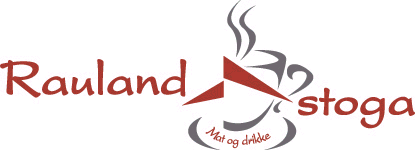 